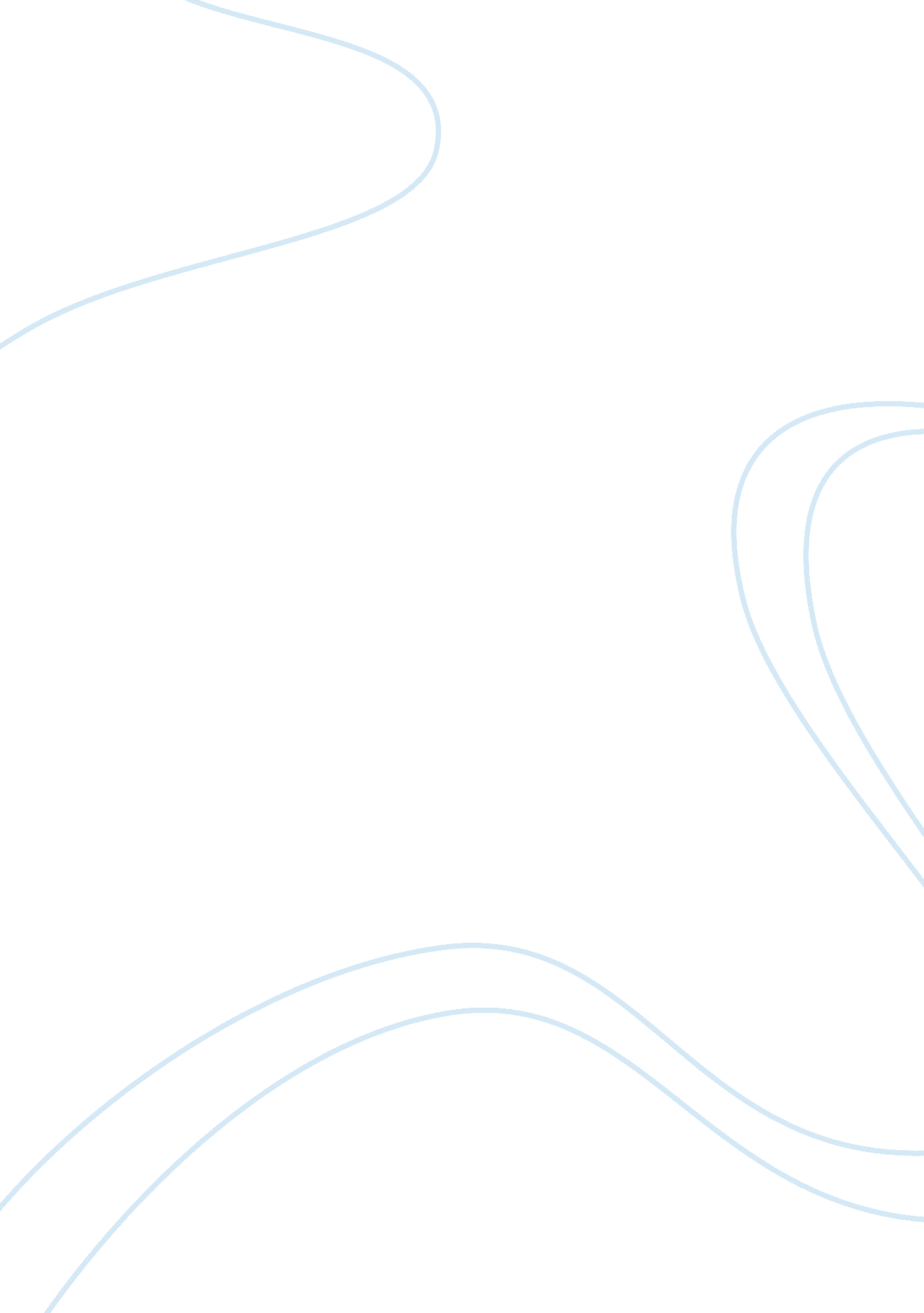 Gender and ethnic in construction industry sociology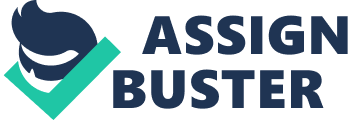 Contents CONCLUSION AND RECOMMENDATION The building industry is an of import portion of the economic system and has a important impact on employment. The building industry nevertheless deficiency of equal chances either on work force or workplace. Presently, merely a few industry stakeholders implement equalities and diverseness through perceptual experiences and experiences. By using these equalities, it helps towards the apprehension of the environment of relevant industry stakeholders in building industry. Gender and cultural about be on the top list of this issue where favoritism ever happened in this focal point group. The equality and diverseness lead to research industry stakeholder attitudes towards diverseness and equality and place their deductions for work force variegation and workplace equality. Therefore to build a model of practical policy enterprises to undertake inequality encourage greater variegation of the building industry labor market. Normally, the building stakeholders hold negative positions on adult females who working in the industry these represented groups influenced the construction and civilization in the building industry administration. The industry ‘ s efforts to turn to inequality are misguided and uneffective in turn toing equality of chance. The chances for underrepresented groups can be improved through a set of incorporate policy enterprises which address cultural and structural determiners of inequality. Theory AND CONCEPTS OF EQUALITY AND DIVERSITY The construct of equality is complex and really controversial. Peoples have different significance towards it. The engagement within equal chances jurisprudence of commissariats against indirect favoritism that allows equal intervention and can be considered break the regulations if it has an unbalance consequence on peoples of one sex or cultural group. However, this is change by the fact that such an unjust result can be defended if the standards can be prove to be justifiable other than sex or race. Since the early 1990s, the statement about equal chances at workplace and work force has been form by the debut of the effects new construct of pull offing diverseness. Pull offing diverseness will go the strategic concern attack for administrations harmonizing to alterations of the environment and potency to use the equal chances. Equal chances Pull offing diverseness External enterprise Internal enterprise Legally driven Business demands driven Quantitative focal point ( bettering figure ) Qualitative focal point ( bettering the environment ) Problem focal point Opportunity focal point Assumes assimilation Assumes pluralism Reactive Proactive Race, gender and disablement All differences Kandola and Fullerton, 1998 The tabular array above shown that there are many differences between using equal chances and pull offing diverseness attacks which equal chances focus in little positions. In contrast with the pull offing diverseness attack, it explores in bigger context into the development of adult female and cultural minorities involved in building industry. REPRESENTED GROUPS IN THE UK CONSRUCTION Woman involved in building industry bulk is a professional adult female as an architecture, landscape architecture, interior design or town planning. Some obstruction to adult females come ining and working within building include the hapless image of building, a deficiency of positive function theoretical accounts and calling cognition amongst kids and grownups, gender biased-recruitment literature, peer force per unit area and hapless educational experiences. Peoples have perceptual experience on the barriers for adult females to be in building line include enlisting patterns and processs, civilization of administration, sexist attitudes, working environment and the indispensable demands of building work for adult females with household duties. The demand for physical strength is frequently used by employers to discourage adult females from a calling in the building industry particularly on site. Cultural minorities involved in building are merely 1. 9 % compared with an economically active population of 6. 4 % ( Royal Holloway, 1999 ) . In contrast, with the white population, cultural minority groups are from a younger age profile. More Black and Asiatic people significantly were enrolled on building related. In world, there were comparatively high degrees of Black and Asiatic people on building related grade classs. However, the figure of Black and Asiatic people who really acquire occupations after graduating in these countries remains low. Cultural minorities in all degrees of the industry is province due to miss of information about the types of work available in building, channels that are more accessible to white people, an overpowering absence of cultural minority function theoretical accounts, and perceptual experiences and experiences of direct and indirect racial favoritism. These are a contemplation of the barriers to adult females ‘ s engagement in the industry bespeaking the exclusionary nature of the industry to anyone who does non suit the white and male stereotype. The building workplace presents a hostile environment for both adult females and cultural minorities. Both groups face similar and different barriers, therefore by comparing and analyzing their group experiences a more holistic attack towards pull offing diverseness in the sector can be achieved. Consequently, Table below nowadayss a comparing of adult females and cultural minority experiences of deriving employment and working within the industry. Woman ETNIC Recruitment pattern Informality of enlisting patterns was a barrier to adult females ‘ s employment. Line directors were found to know apart against adult females in enlisting. Recruitment patterns informal webs excluded adult females entree to information on employment and publicity chances. Direct and in direct favoritism in recruitment patterns. Exclusion from networking about employment, publicity chances and information about contracts. Career patterned advance Womans believed inter-organisational mobility was necessary to pull off around barriers blockading their advancement. Cultural minorities moved out of big companies into smaller houses run by cultural minorities or became self employed. Stereotype Premise of low bearer committedness because they assume adult female to hold a kids Perceiving to miss ability to the occupation. Necessitate to extra the making to be taken earnestly. Work topographic point civilization Force to follow with male oriented patterns for illustration long working hours and long distance from place. Discrimination faced by cultural minorities included racist name-calling, gags, torment, intimidation, bullying and physical force. Frequently tolerated every bit seen as the by and large recognized civilization of the Industry. This reappraisal of the employment issues related to the underrepresentation of adult females and cultural minorities in the building industry. It has highlighted adult females ‘ s and cultural minority experiences of single and institutional discriminatory patterns ; overt and covert racism and sexism and inflexible working constructions with an unhelpful environment for the rapprochement of work and household and an adversarial workplace civilization. STAKEHOLDERS ATTITUDES TOWARDS GROUP Majority of the company in the UK building industry did non use and implement the equal chances towards gender and cultural groups through patterns and processs. The little building house who employ little group of worker ever argue about using equalities among groups. Rather than holding formal equal chances policies and action programs, issues of torment and petitions for flexibleness or commissariats were dealt with informally in the bulk of administrations interviewed. However, the danger in this attack is that it is likely to be selective and partial, giving rise to piecemeal equality additions for chosen persons. Equal chances were hence seen as being job focused. Therefore, most respondents concluded that building companies would be discouraged from using underrepresented groups because they may necessitate the debut of extra policies and public assistance commissariats to run into their demands. Stakeholders were peculiarly preoccupied with the costs of using underrepresented groups, for illustration, in supplying female lavatories or doing edifices accessible for people with disablements. For illustration, it was argued that adult females working on site must be as physically capable to transport out a occupation as a male opposite number. This demonstrates that adult females and cultural minorities are in ownership of the necessary human capital. However, back uping observations, some employers admitted that adult females must surpass their male opposite numbers to gain regard and & A ; acirc ; ˆ? make it in a adult male ‘ s universe ‘ . In fact, all the female and cultural minorities & A ; acirc ; ˆ™ believed that that they had to be better than their white male opposite numbers to gain the regard of their co-workers. Therefore, it is clear that underrepresented groups must be prepared to gain respect whereas white work forces are automatically given it. Therefore, formal makings are deficient for adult females and cultural minorities must besides hold cultural capital to experience portion of the institutional civilization and to do advancement within the business. Cultural capital is hence conceptualised as all the other elements which persons may or may non possess and which influence their promotion within a given profession. These thoughts serve to perpetuate adult females ‘ s exclusion and reenforce the butch civilization of the industry. This led a little figure of employers to believe that adult females and cultural minorities make better workers because they have to surpass white work forces in order to win in the industry. The bias, inconsideration, racialist and male chauvinist stereotypes and overt and covert favoritism are located in the values through which people in the building industry define their functions and the legitimacy of their activities. Therefore, building reproduces a white-male orientated environment in which non-traditional entrants can confront torment and favoritism and are frequently non afforded the same calling chances as their white male co-workers. APPROACHES TO APPLY EQUALITY There is grounds that the building industry has paid ‘ lip service ‘ to be chances and diverseness. For illustration, the bulk of the victim of favoritism had non engaged with the equal chances and diverseness docket and that many were immune to the execution of equal chances policies and patterns. This is about a decennary after studies from Latham ( 1994 ) and Working Group 8 ( CIB, 1996 ) which addressed the importance of equal chances. Clearly, the recommendations made in these studies to better equality of chance have failed to leach through the industry. Indeed, the observation that the Working Group 8 study ( which emerged from the Latham Report ) had non even been mentioned at major national conferences which were meant to give feedback on the Latham Report. Therefore, Greed suggests that Working Group 8 was unsupported by existent strong belief or action by the industry. Greed besides observed lip service at a micro degree. It is excessively early to find whether the recommendations of late commissioned CITB research ( Royal Holloway, 1999 ; Ansari et Al, 2002 ) will be successfully implemented. However, it can be concluded that there appears to be a deficiency of systematic rating of the effectivity of the industry ‘ s attempts to diversify its work force. There has been a considerable grade of involvement in the impression of ‘ best pattern ‘ associating to equal chances and diverseness in the industry. For illustration, Working Group 8 ( CIB, 1996 ) presented illustrations of ‘ best pattern ‘ taken from other sectors such as retail, the – National Health Service ( NHS ) , the British Broadcasting Corporation ( BBC ) and accounting. Similarly, compared building with other industries, and made recommendations pulling on the experience of other industries. More late, the exchange of best pattern cognition has become an built-in portion of both the Rethinking Construction enterprise and the Construction Best Practice Programme, now united under the streamer of Constructing Excellence. Thus, identified a figure of jobs with the impression of ‘ best pattern ‘ including the significance of specific patterns and their consistence with each other, every bit good as claims that best pattern is universally applicable. Therefore, in an equal chances and diverseness context, whilst it is of import to larn from other industries and sectors merely ‘ borrowing ‘ best pattern from other industries is debatable when analysed more consistently in visible radiation of the industry ‘ s alone structural and cultural environment, for case, the peculiar challenges that arise from a undertaking based industry. In add-on, the civilization and work force are really different from the retail industry. Failure to turn to these issues may hold contributed to the limited success of equal chances and diverseness enterprises in increasing the Numberss of adult females and cultural minorities in the industry. This position is explored farther within the instance study research presented in following subdivisions. Developing THE POLICY FRAMEWORK The ICE ( Institution of Civil Engineer ) was developed the codification of pattern to accomplish equal chances in building industry. The codification of pattern presented the incorporate attacks for using equal chances including sexual orientation, faith and belief, disablement and age. However, until now this codification of pattern sometimes have been ignored for some companies. To assist get the better of these barriers, the codification outlined a set of practical recommendations which sought to turn to the industry ‘ s current exclusionary procedures, attitudes and behaviors. For illustration, it recommended developing for any staff responsible for public presentation assessments to guarantee that underrepresented groups are non discriminated against in the assessment procedure. It besides advised that a member of staff be appointed to cover with any jobs or ailments to guarantee effectual channels of communicating. For case, the trouble adult females face in uniting work and household functions has been identified and linked with adult females ‘ s under accomplishment within the industry. Furthermore, research has besides suggested that work or life struggles which exist in the building industry are non needfully sole to one gender. In response, the codification besides drew attending to the fact that work forces may besides necessitate to set about domestic duties, thereby disputing the belief that traditional ways of working are merely a job for adult females. The research findings indicated that work forces on building sites display overdone butch behavior. Sexism and racism was found to take verbal, physical and ocular signifiers including, implicative comments and insinuation, existent bodily contact and sexually derogative images of adult females on show. Male chauvinist and racialist attitudes were besides reported. For case, adult females besides lack of ability for building work, and that Black people will look for chances to ‘ play the race card ‘ . Furthermore, relationships in the industry were characterised by statement, struggle and crisis. Not merely does this make an highly hostile and daunting environment for adult females and cultural minorities, interviewees were loath to use adult females and cultural minorities because of it. Consequently, this subdivision of the codification called for the constitution of a codification of behavior necessitating all those on building sites to act in a manner that promotes good dealingss between work forces and adult females, handicapped and non handicapped people and people of all races, faith and sexual orientation. It prohibited male chauvinist and racialist linguistic communication and behavior, aggressive behavior, intimidation, bullying, torment and maltreatment. It besides included a statement that persons are expected to handle all site workers in a just and non-discriminatory manner and be respectful of people ‘ s differences. It besides included the demand for consciousness raising preparation to advance apprehension of acceptable and unacceptable linguistic communication and behavior, challenge negative attitudes to adult females and cultural minorities and pass on the rights of workers non to be discriminated against or harassed. Several sources had participated in positive action strategies and had found them to be worthwhile. Pulling on the experiences of these sources and to turn to adult females ‘ s, cultural minorities ‘ and handicapped people ‘ s underrepresentation and underachievement, the codification recommended the undermentioned practical actions that are to promoting people from under-represented groups to use for occupation vacancies, publicity or transportation chances utilizing ‘ statements of encouragement in adverts to promote applications. Then, to advancing the technology profession to adult females and cultural minorities through presentations to schools and callings carnivals and besides back uping, mentoring and patronizing adult females and cultural minorities on university classs. Beside of the undermentioned suggestion, another is to developing mentoring programmes for adult females and cultural minorities in the industry. In add-on, to right the deficiency of appropriately qualified people from underrepresented groups using for occupations in the industry, as commented on by a important figure of interviewees, the codification recommended that employers put force per unit area on educational establishments to play their portion in turn toing the under representation of adult females, cultural minorities and handicapped people on technology and related classs. Furthermore, the impact of codification on equality and work force variegation rests on the action and committedness of the ICE. CONCLUSION AND RECOMMENDATION This survey has shown that diverseness and equality remain good down the strategic docket, even of companies to the full committed to good people direction patterns. Hence, a cardinal challenge is to convert building companies to implant diverseness and equality as an built-in portion of good employment pattern. However, this research found that building companies have failed to recognize the advantages of diversifying the work force. Thus the range and impact of the concern statements for work force diverseness requires farther probe. Most of the sophisticated instance needs to be developed since there will be different concern drivers for different sorts of employer. Indeed, the building work force is made up of many different elements, ( for illustration, different businesss, different industrial sectors, manual and non manual, public and private sectors ) . Therefore, future research could usefully analyze how these different elements which make up the building work force might react otherwise to the diverseness and equality docket every bit good as look into how the drivers might be different for the different elements. In add-on, future work could analyze whether different facets of diverseness ( for illustration, gender, race, disablement and so on ) might be more relevant and or possible for some elements of the work force than for others. In add-on, at a micro degree, there will be different concern instance statements for diverseness and equality within the different degrees and maps of an administration. For case, there will at that place be different drivers for diverseness and equality across strategic, managerial and operational degrees, every bit good as across different parts of the administration such as human resource direction and procurance maps. Clearly these probes are of import in order to develop the principle that underpins the diverseness subject and to research how this should be more efficaciously communicated throughout the industry. 